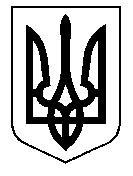 У К Р А Ї Н А Кам’янсько-Дніпровська міська радаКам’янсько-Дніпровського району Запорізької областіДвадцять сьома сесія восьмого скликанняР І Ш Е Н Н Я24 червня 2019 року         м. Кам’янка-Дніпровська                       № 53 Про надання дозволу гр-ці Куктенко Ірині Сергіївні на розробкупроекту землеустрою щодо відведення земельної ділянки по вул. Загородня, 11«А» с.Велика Знам’янка  	Керуючись ст.26 Закону України «Про місцеве самоврядування в Україні», ст.ст.12, 118, 121 Земельного кодексу України, ст.50 Закону України «Про землеустрій», розглянувши заяву від 20.06.2019 року вх. № 368 гр-ки Куктенко Ірини Сергіївни про надання дозволу на розробку проекту землеустрою щодо відведення земельної ділянки по вул. Загородня, 11«А»   с. Велика Знам’янка (РНОКПП 3286109329, мешкає с. Велика Знам’янка,  вул. Степова, 219), враховуючи рекомендації постійної комісії з питань регулювання земельних відносин та охорони навколишнього середовища, подані документи, міська радав и р і ш и л а :Надати дозвіл гр-ці Куктенко Ірині Сергіївні на розробку проекту землеустрою щодо відведення земельної ділянки орієнтовною площею      1,00 га для ведення особистого селянського господарства із земель сільськогосподарського призначення Кам’янсько-Дніпровської міської ради по вул. Загородня, 11«А» с. Велика Знам’янка Кам’янсько-Дніпровського району Запорізької області для передачі у приватну власність.       2.  Строк дії даного рішення до 24.06.2020 року.      3.  Контроль за виконанням даного рішення покласти на постійну комісію з питань регулювання земельних відносин та охорони навколишнього середовища.Секретар міської ради 							Д.Л. Тягун